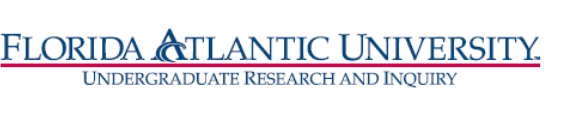 Florida Atlantic UniversityUndergraduate Research Curriculum CommitteeJanuary 17, 2019 from 1:00 TO 2:00 PMApproval of November 27,, meeting minutesUpdate on RI courses approved by the State during Nov-Dec/18URP 4924 RI Honors Urban Design CapstoneART 4311C RI Advance DrawingART 4541C RI Advance PaintingNew courses proposed for RI Designation:HIS 3150  RI: Historical MethodsHIS 4935 RI: Senior Seminar